ESFA NATIONAL FINALS 2023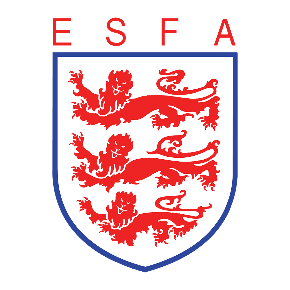 PLAYER FEEDBACK OVERVIEWThe ESFA created four surveys designed specifically to capture the feedback of players within this season’s National Finals:Stoke City – Schools’ Cup PlayersStoke City – Rep Team Cup PlayersPlayStation F.C. Schools’ Cup PlayersPokémon Schools’ Cup Final Players Please find below an overview of the responses to these surveys:RESPONDENTSThe ESFA received 97 responses to these surveys Stoke City – Schools’ Cup Players (26)
Stoke City – Rep Team Cup Players (42) 
PlayStation F.C. Schools’ Cup Players (22)
Pokémon Schools’ Cup Final Players (6)THE VALUE OF REPRESENTATION
100% of school players said that they enjoyed representing their school in National Cup competitions in the 22/23 season93% of rep team players said that they enjoyed representing their Association in National Cup competitions in the 21/22 season
QUALIFYING
80% of respondents said they were “really excited” upon qualifying for National Finals following their semi-final match18% of respondents said they were “excited” upon qualifying for National Finals following their semi-final match2% said it felt “ok” to quality for National Finals following their semi-final matchNATIONAL FINAL VENUES
West Bromwich Albion (WBA)
Respondents were given a slider system (0 – 100) to provide an answer to the following question: “How did you feel when you found out your final was to be held at West Bromwich Albion FC?”The average response was 96/ 100Respondents were asked to rate WBA as a National Final venue on a 5 star rating scale (where 1 star was “very poor” and 5 stars was “excellent”)The average rating was 4.9 stars Respondents were asked to rate the facilities e.g. changing rooms, pitch, post-match meal etc. at WBA on a 5 star rating scale (where 1 star was “very poor” and 5 stars was “excellent”)The average rating was 4.9 stars	Stoke City FC – Rep TeamsRespondents were given a slider system (0 – 100) to provide an answer to the following question: “How did you feel when you found out your final was to be held at Stoke City FC?”The average response was 85 / 100
Respondents were asked to rate Stoke City as a National Final venue on a 5 star rating scale (where 1 star was “very poor” and 5 stars was “excellent”)The average rating was 4.7 stars Respondents were asked to rate the facilities e.g. changing rooms, pitch, post-match meal etc. at Stoke City FC on a 5 star rating scale (where 1 star was “very poor” and 5 stars was “excellent”)The average rating was 4.6 stars	Stoke City FC – School TeamsRespondents were given a slider system (0 – 100) to provide an answer to the following question: “How did you feel when you found out your final was to be held at Stoke City FC?”The average response was 90 / 100Respondents were asked to rate Stoke City as a National Final venue on a 5 star rating scale (where 1 star was “very poor” and 5 stars was “excellent”)The average rating was 4.6 stars Respondents were asked to rate the facilities e.g. changing rooms, pitch, post-match meal etc. at Stoke City FC on a 5 star rating scale (where 1 star was “very poor” and 5 stars was “excellent”)The average rating was 4.7 starsEVENT COVERAGE100% of respondents said that they watched the YouTube coverage of their National Final back after playing
100% of respondents said that they were happy we were able to stream their National FinalEVENT HIGHLIGHTSThere was a relatively even spread of ‘highlights’ across all respondents:Some of the additional highlights players listed included:“Everything ”“Scoring a goal”
“Being with family and friends”“Scoring a Hattrick, receiving the match ball and player of the match” SAFETY100% of respondents said they felt safe whilst attending the event at WBA100% of respondents said they felt safe whilst attending the event at Stoke CityWBA:85% of respondents said they would report any concerns or worries at the event to their team Manager15% of respondents said they would report any concerns or worries at the event to the event organiser4% of respondents said they would not know who to report any concerns or worries at the event to 8% of respondents said that they were ‘unsure’ who they should report concerns toSTOKE CITY – School teams90% of respondents said they would report any concerns or worries at the event to their team Manager / Coach9% said they would report any concerns or worries at the event to the event organiser1 respondent said they were ‘unsure’ who they should report concerns to1 respondent said they would not know who to report any concerns or worries at the event to STOKE CITY – Rep teams93% of respondents said they would report any concerns or worries at the event to their team Manager / Coach7% said they would report any concerns or worries at the event to the event organiser12% said they would report any concerns to their Association Welfare Officer5% of respondents said they were ‘unsure’ who they should report concerns to1 respondent said they would not know who to report any concerns or worries at the event to
OVERALL RATINGThe overall rating given across all National Finals at WBA and Stoke City this season was 4.8 stars out of 5. POKEMON PRIMARY SCHOOLS’ CUP FINALS FEEDBACKPrimary school pupils were asked different questions to those competing in secondary age National Finals and have therefore collated these results below. There were 10 respondents to this survey, from 5 different participating schools.100% of respondents enjoyed representing their school in the 22/23 Pokémon Schools’ Cup Finals Respondents gave a 5-star rating out of 5 for the organisation of the Pokémon Schools’ Cup Finals Respondents gave a 5-star rating out of 5 for the facilities at King Power Stadium, Leicester 100% of respondents said they felt they and their teammates were well looked after upon arrival and throughout the day100% of respondents said that they felt safe during the event50% of respondents said that they know what the Respect Code of Conduct is100% said it was clear who members of ESFA event staff were100% said they enjoyed the medal / trophy presentation, post-matchRespondents rated the medals / trophy presented to them 4.5 stars out of 5The overall rating given for the National Primary Finals was 5 stars out of 5